Evidence-based Dental Pain Care: A New Opioid Prescribing Guideline from Washington StateDate:	April 19 and 20, 2018Time:   Registration 7:30 am to 8:30 am Conference 8:30 am to 12:30 pmLocations:April 19, 2018 Northern Quest Resort 100 N Hayford RdAirway Heights, WA 99001April 20, 2018UW Alder Commons Auditorium 1315 NE Campus Parkway Seattle, WA 98195AgendaAll participants will receive up to 4 hours of free dental CE, a copy of the 2017 Bree/AMDG Dental Guidelines on Prescribing Opioids for Acute Pain Management and a one-page summary of the guideline!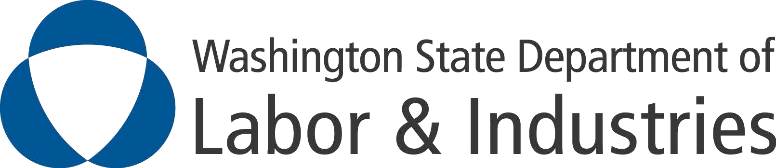 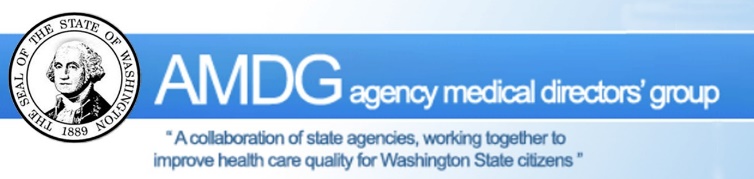 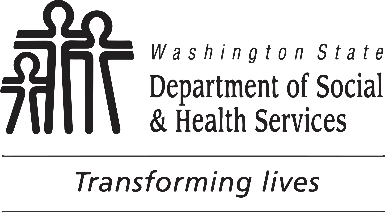 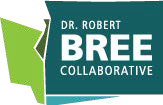 MinTimeTime & LeadTopic158:30DBHR and L&IWelcome and Objectives458:45Gary Franklin, MD, MPHThe Opioid Epidemic: Overview and a Look to the Future609:30Omar Abubaker, DMD, PhDAddressing the Opioid Crisis: A National Perspective on Dental Care1510:30Break3010:45Rolf Christensen, DDSHighlights of the 2017 Bree/AMDG Dental Guideline on Prescribing Opioids for Acute Pain Management6011:15Omar Abubaker, DMD, PhD – ModeratorAmy Cook, DDSRolf Christensen, DDSTheresa Madden, DDS, MS, PhDPanel:NPR – WHYY Radio – James’ StoryLessons from the Front Line – Managing Acute Dental Pain in Various Practice SettingsHow dentists can help mitigate the opioid epidemicHow the guideline is used in managing acute painHow to integrate PMP into your practice workflow, triggers for checking the PMP1512:15DBHR and L&ISummary and Closing Remarks12:30Adjourn